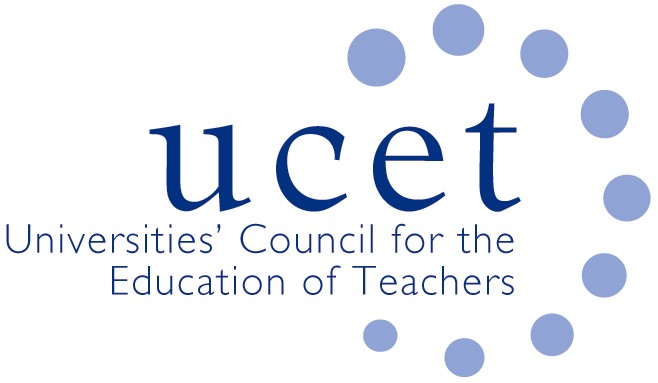 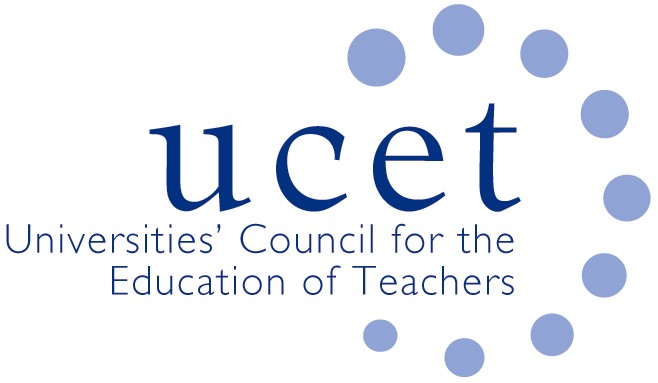 Agenda for the meeting of the UCET Executive Committee to be held via Zoom at 10am on 27 June 2023The meeting will be immediately followed by a short Emergency General Meeting to approve the new revised UCET constitution Welcome and introductionsDeclarations of interestMinutes of the previous meeting: to approve the note of the meeting held on 21 March 2023.There are no matters arising not included elsewhere on the agenda.Review of UCET’s governance, strategy and ways of working. To approve, in the light of discussions at UCET forums and committees, the new UCET constitution that includes the following changes: Membership of UCET should be restricted to HEIs only, with the membership option for organisations that work in partnership with HEIs on award-bearing teacher education programmes removed.The size of the Executive Committee should be reduced by cutting the number of directly elected places from 4 to 2 and the number of co-opted places from 5-3.SRG representatives to become members of the UCET Management Forum (reconstituted as the ‘UCET Assembly’ with a remit for tasking the Executive Committee with issues to be discussed) instead of the executive.NASBTT and the Chartered College to have observer status on the UCET Assembly instead of the Executive Committee. ITE Market Review: to note and discuss recent ITE market review issues, with particular regard to the development of new ITE partnerships and associated guidance from DfE, and feedback on stage 2 of the accreditation process.ITE applications: including the latest analysis of applications data for 2022/23.Education Select Committee: to note and discuss UCET’s evidence to the Education Select Committee enquiry into teacher recruitment, retention and training. CCF and ECF issues, including: a report on the work of the CPD forum in relation tom the CCF; UCET’s evidence to DfE in the refresh of the CCF and ECF; and the OfSTED report on early professional development for teachers. Post-compulsory ITE: To receive an update of PCET issues, including ITE bursary restrictions, inspection outcomes and franchising/validation issues; the DfE ‘Expectations for Delivery of ITE for FE’ guidance. SEND in ITE: To note and discuss recent DfE guidance on the potential role of SEND schools in ITE,Correspondence with Welsh Government, Estyn and the EWC: To note JNR’s letter on issues raised at the USCET Cymru meeting on 18 May. Other UCET issues:Composition of Executive Committee from 2023/24.UCET annual report & accountsUCET newsletter.Any other business (one item from JNR)Date of next meeting tbc